АДМИНИСТРАЦИЯ ГАВРИЛОВСКОГО СЕЛЬСОВЕТА САРАКТАШСКОГО РАЙОНА ОРЕНБУРГСКОЙ ОБЛАСТИП О С Т А Н О В Л Е Н И Е_________________________________________________________________________________________________________13.04.2020 				с. Гавриловка		        № 39-пВ целях обеспечения функционирования официального сайта администрации муниципального образования Гавриловский сельсовет  Саракташского района Оренбургской области, в соответствии с Федеральным законом от 09.02.2009 № 8-ФЗ «Об обеспечении доступа к информации о деятельности государственных органов и органов местного самоуправления», руководствуясь Федеральным законом от 06.10.2003 N 131-ФЗ "Об общих принципах организации местного самоуправления в Российской Федерации", в целях реализации прав граждан и организаций на доступ к информации о деятельности органов местного самоуправления и совершенствования системы информирования жителей и хозяйствующих субъектов,  1. Утвердить Положение об официальном сайте администрации муниципального образования Гавриловский сельсовет Саракташского района Оренбургской области согласно приложению.2. Ответственность за наполнение и обновление сайта возложить на специалиста 1 категории администрации муниципального образования Гавриловский сельсовет Саракташского района Оренбургской области Вахитову Е.В.3. Заключить договор с ООО «Конструктив –Сервис» на  информационно – техническое обслуживание официального сайта администрации муниципального образования Гавриловский сельсовет Саракташского района Оренбургской области.    4. Администрации муниципального образования Гавриловский сельсовет Саракташского района Оренбургской области обеспечить финансирование расходов, связанных с функционированием официального Интернет-сайта администрации муниципального образования Гавриловский сельсовет Саракташского района Оренбургской области, за счет средств местного бюджета. 5. Определить ответственным лицом за обобщение материалов и правильность подготовки информации для официального сайта – специалиста 1 категории администрации муниципального образования Гавриловский сельсовет Саракташского района Оренбургской области Вахитову Е.В.6. Постановление вступает в силу со дня его обнародования и подлежит размещению на официальном сайте администрации Гавриловского сельсовета Саракташского района Оренбургской области.Глава Гавриловского сельсовета                                              Е.И. ВарламоваРазослано: в дело, прокуратуре районаПриложениек постановлению администрации Гавриловского сельсовета Саракташского района Оренбургской области от 13.04.2020 № 39- пПоложениеоб официальном сайте администрации муниципального образования Гавриловский сельсовет Саракташского района Оренбургской областиОбщие положения1.1. Официальный сайт администрации муниципального образования Гавриловский сельсовет Саракташского района Оренбургской области (далее – сайт) создан в сети Интернет с целью обеспечения доступа к информации о деятельности органов местного муниципального образования Гавриловский сельсовет Саракташского района Оренбургской области.1.2. Электронный адрес сайта – http://admgavrilovka.ru1.3. Наименование сайта – «Официальный сайт администрации муниципального образования Гавриловский сельсовет Саракташского района Оренбургской области».1.4. Доступ к информации и интерактивным сервисам, размещаемым на сайте, предоставляется на бесплатной основе.2. Содержание сайта2.1. На сайте размещается информация, предусмотренная Федеральным законом № 8-ФЗ от 09.02.2009 «Об обеспечении доступа к информации о деятельности государственных органов и органов местного самоуправления», а также информация, обязательность размещения которой установлены иными законами.2.2. На сайте могут размещаться интерактивные сервисы (обсуждения, опросы, формы для направления обращений граждан, информации и запросов, поисковые и другие сервисы), ссылки на иные сайты.2.3. На сайте запрещается размещение экстремистских материалов, сведений, составляющих государственную или иную охраняемую законом тайну, другой информации ограниченного доступа, предвыборной агитации и агитации по вопросам референдума, информации, нарушающей законодательство об интеллектуальной собственности и о персональных данных, рекламы (за исключением социальной рекламы), вредоносных программ.2.4. Определение структуры сайта, создание и удаление разделов сайта возлагается на специалиста  администрации муниципального образования Гавриловский сельсовет Саракташского района Оренбургской области (далее – администрация) по распоряжению главы муниципального образования Гавриловский сельсовет Саракташского района Оренбургской области.3. Порядок размещения, редактирования и удаления информации на сайте.3.1. Размещение, редактирование и удаление информации на сайте осуществляется специалистом технической службы на основании информации, представляемой в бумажном и электронном видах специалистами администрации и главой муниципального образования Гавриловский сельсовет Саракташского района Оренбургской области.3.2. Размещение информации на сайте осуществляется в соответствии с периодичностью и сроками, предусмотренными приложением № 1 к настоящему Положению. В случае если конкретные периодичность и (или) срок не установлены, администрация проводит проверку необходимости размещения или обновления информации не реже 1 раза в квартал.3.3. Специалисты администрации несут персональную ответственность за достоверность размещаемой на сайте информации, а также за недопущение опубликования на сайте информации, содержащей сведения, запрещенные к открытому опубликованию в соответствии с федеральными и законами Оренбургской области.4. Требования к технологическим, программным и лингвистическим средствам обеспечения пользования сайтом4.1. Программные средства, обеспечивающие пользование сайтом, должны формировать содержимое, корректно отображаемое распространенными веб-обозревателями, веб-страницы должны соответствовать спецификации HTML версии не менее 4.01. Не должна требоваться установка на рабочие станции пользователей информацией программных и аппаратных средств, созданных специально для пользования сайтом.4.2. Должна быть предусмотрена защита размещенной на сайте информации от неправомерного доступа.4.3. Программные средства, обеспечивающие пользование сайтом, должны предоставлять возможность поиска информации, размещенной на сайте.4.4. Размещение, редактирование и удаление информации на сайте осуществляется с использованием сети Интернет.4.5. Для размещения, редактирования и удаления информации на сайте используются веб-обозреватели с поддержкой JavaScript, выполнение JavaScript должно быть включено.4.6. Информация размещается на сайте в форматах HTML, DOC, RTF, XLS или PDF. Файл может быть упакован в формате ZIP. Графическая информация размещается на сайте в форматах JPEG, GIF, PNG, TIFF, видеозаписи – в формате FLV или с помощью технологии MicrosoftSilverlight, аудиозаписи – в формате MP3.4.7. Максимальный объем графического файла, размещаемого на сайте, –100 килобайт, видео- или аудиозаписи – 5 мегабайт.4.8. Информация на сайте размещается на русском языке. Допускается использование иностранных языков в электронных адресах, именах собственных, а также в случае отсутствия русскоязычного наименования.4.9. При размещении информации обеспечивается ее соответствие правилам русского языка (иностранных языков), стилистике и особенностям публикации информации в сети Интернет. Оформление размещаемой информации должно соответствовать дизайну сайта.5. Прекращение функционирования сайта5.1. Сайт прекращает свое функционирование на основании постановления главы муниципального образования Гавриловский сельсовет Саракташского района Оренбургской области.5.2. Мероприятия, связанные с прекращением функционирования сайта, производятся  специалистом технической службы на основании постановления главы муниципального образования Гавриловский сельсовет Саракташского района Оренбургской области.Приложение к Положению об официальном сайте администрации муниципального образования Гавриловский сельсовет Саракташского района Оренбургской областиПЕРЕЧЕНЬинформации о деятельности администрациимуниципального образования Гавриловский сельсовет Саракташского района Оренбургской области, размещаемой в сети Интернет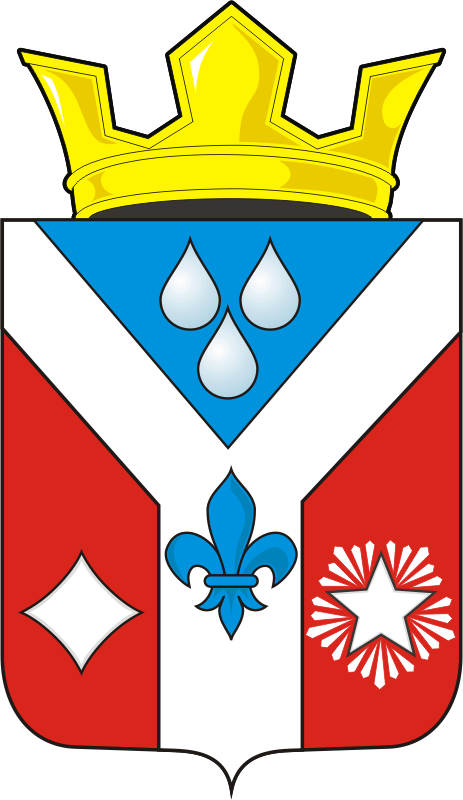 Об  утверждении  Положения  об официальном сайте администрации муниципального образования Гавриловский сельсовет  Саракташского района Оренбургской области№п/пИнформация о деятельностиАдминистрации ОтветственныйисполнительПериодичностьразмещения(срок обновления)1234IОбщая информация об администрации,в том числе:Общая информация об администрации,в том числе:Общая информация об администрации,в том числе:1Почтовый адрес, адрес электронной почты, факс, номера телефонов справочных службСпециалист 1 категорииПо мере необходимости, но не позднее 3 рабочих дней после фактического изменения данных2Полномочия администрации, нормативные правовые акты, определяющие эти полномочияСпециалист 1 категорииПо мере необходимости, но не позднее 5 рабочих дней после внесения изменений в нормативные правовые акты3Сведения о специалистах администрации, их задачах и функциях с указанием нормативных правовых актов, определяющих эти полномочияСпециалист 1 категорииПо мере необходимости, но не позднее 5 рабочих дней после внесения изменений в нормативные правовые акты4Сведения о средствах массовой информации, учрежденных органом местного самоуправленияСпециалист 1 категорииПо мере необходимостиIIИнформация о нормотворческой деятельности администрации, в том числе:Информация о нормотворческой деятельности администрации, в том числе:Информация о нормотворческой деятельности администрации, в том числе:1Нормативные правовые акты администрации, включая сведения о внесении в них изменений, признании их утратившими силуСпециалист 1 категорииНе позднее 15 рабочих дней после принятия документов2Нормативные правовые акты совета депутатов, включая сведения о внесении в них изменений, признании их утратившими силуПредседательСовета депутатовНе позднее 15 рабочих дней после вступления принятия документов3Информация о закупках товаров, работ, услуг для обеспечения муниципальных нужд в соответствии с законодательством Российской Федерации о контрактной системе в сфере закупок товаров, работ, услуг для обеспечения  муниципальных нуждБухгалтерияПо мере необходимости4Информация о продаже муниципального имуществаСпециалист 1 категорииПо мере необходимости5.Информация о молодёжной политике, спорте и культурной деятельности на территории муниципального образования Гавриловский сельсовет Саракташского района Оренбургской областиСпециалист 1 категорииПо мере проведения мероприятий6Информация об участии администрации в целевых и иных программах, а также мероприятиях, проводимых органом местного самоуправленияСпециалист 1 категорииПо мере необходимости7Информация о работе комиссии по урегулированию конфликта интересовСпециалист 1 категорииПо мере проведения заседаний7Информация о защите населения и территорий от чрезвычайных ситуаций и принятых мерах по обеспечению их безопасности, о прогнозируемых и возникших чрезвычайных ситуациях, о приемах и способах защиты населения от них, а также информацию, подлежащую доведению до сведения граждан и организаций, в соответствии с федеральными и законами субъекта РФСпециалист 1 категорииПо мере необходимости8Тексты официальных выступлений, заявлений, пресс-конференций, интервью главы муниципального образования Гавриловский сельсовет Саракташского района Оренбургской областиСпециалист 1 категорииНе позднее 3-х рабочих дней после официального выступления,  проведения сходов, собраний9Статистическая и аналитическая информация, характеризующая состояние и динамику развития экономической, социальной и иных сфер жизнедеятельности поселенияБухгалтерияНе реже 1 раза в полугодие10Сведения  об использовании и исполнении бюджета муниципального образования Гавриловский сельсовет Саракташского района Оренбургской областиБухгалтерияЕжеквартально11Землеустройство, контроль за использованием и охраной земельСпециалист 1 категорииПо мере необходимостиIIIИнформация о кадровом обеспечении администрации, в том числе:Информация о кадровом обеспечении администрации, в том числе:Информация о кадровом обеспечении администрации, в том числе:1Порядок поступления граждан на муниципальную службуСпециалист 1 категорииПо мере необходимости2Сведения о вакантных должностях муниципальной службы, имеющихся в администрации Специалист 1 категорииПо мере необходимости3Квалификационные требования к кандидатам на замещение вакантных должностей муниципальной службыСпециалист 1 категорииПо мере необходимостиУсловия и результаты конкурсов на замещение вакантных должностей муниципальной службыСпециалист 1 категорииНе позднее 30 дней до окончания срока приема документов4Номера телефонов, по которым можно получить информацию по вопросу замещения вакантных должностей в администрации Специалист 1 категорииПо мере необходимостиIVИнформация о работе с обращениями граждан в администрации, в том числе:Информация о работе с обращениями граждан в администрации, в том числе:Информация о работе с обращениями граждан в администрации, в том числе:1Информация о специалисте по работе с обращениями граждан администрации (сведения о порядке его работы, фамилия, имя,отчество, номера справочных телефонов)Специалист 1 категорииПо мере необходимости2Обзоры обращений граждан, а также обобщенная информация о результатах рассмотрения обращений и принятых мерахСпециалист 1 категорииежеквартально, до 15-го числа первого месяца квартала, следующего заотчетным